А знаете как «помочь» растаять льду?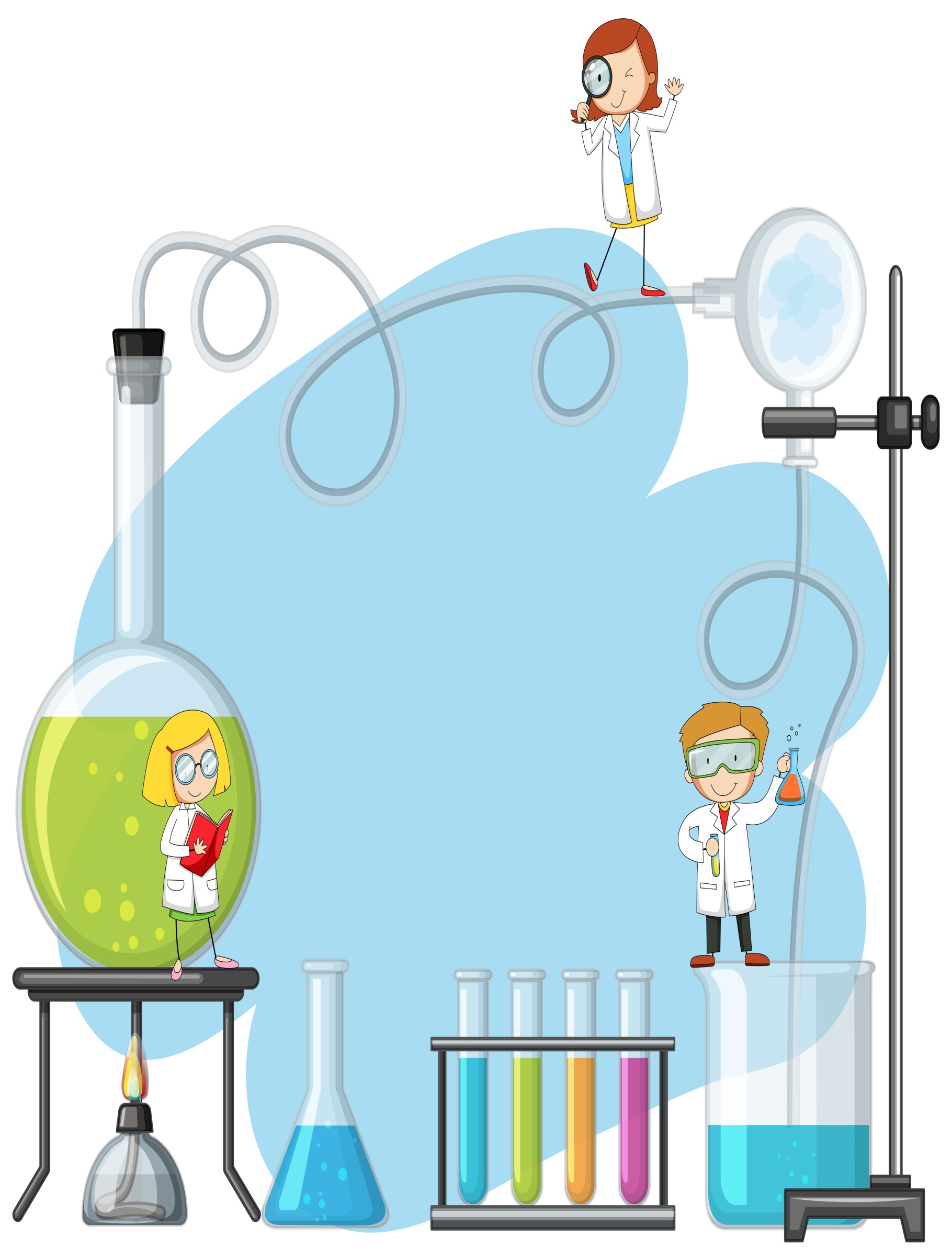 Посыпьте его солью!Что происходит: вода обладает удивительным свойством: в отличие от других материалов при понижении температуры (после 4 °С) она расширяется! Поэтому наш лед займет в стаканчике больше места, чем  та вода, из которой он сделан. Если бутылку с водой положить в морозилку, она вскоре расколется.   Происходит это оттого, что вода, замерзая, увеличивается в объеме  примерно на десятую долю. Удивите ребенка, рассказав, что под напором  раздающегося во все стороны льда трескается даже крепкий камень и разрывается металл! Неудивительно, что зимой так часто лопаются водопроводные трубы, когда в них замерзает вода.Вода лучше проводит тепло, чем воздух, именно поэтому лед в пустой миске тает медленнее, чем в миске с водой. Мех не греет, а наоборот препятствует проникновению тепла из воздуха. И наоборот, зимой  «шуба» может  спасти воду от мороза. Поэтому, чтобы водопроводные трубы не лопались в стужу, их надо отеплять, т.е. окутывать чем-нибудь, например, войлоком.Еще одна аномалия: плотность льда меньше плотности воды. Благодаря этому лед плавает, а вода в реках зимой не вымерзает до дна. Если бы при затвердевании вода сжималась — как почти все другие вещества, то лед, образовавшись в воде, не плавал бы на ее поверхности, а тонул бы. И тогда мы лишились бы тех замечательных развлечений, которые доставляет нам каждый год зима. Соленый лед тает быстрее, т.к. температура его таяния ниже, чем у несоленого льда.